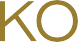 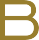 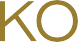 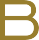 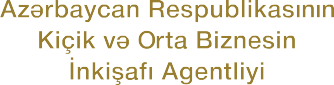 BİLDİRİŞAzərbaycan Respublikasının Kiçik və Orta Biznesin İnkişafı Agentliyi tərəfindən 07 may 2021-ci il tarixdə www.etender.gov.az Portalında və “Azərbaycan” qəzetində elan olunmuş “Lifsiz pambıq toxumunun emalı müəssisəsinin yaradılması layihəsi üzrə daxili bazar araşdırmasının aparılması ilə əlaqədar məsləhət xidmətinin satın alınması” ilə bağlı elektron satınalma vasitəsilə keçirilmış açıq tender prosedurunun davamından “Dövlət satınalmaları haqqında” Azərbaycan Respublikası Qanununun 11.2-ci maddəsinə əsasən imtina edilmişdir.